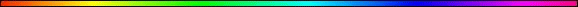 Annual Torah  CycleBy Rabbi Dr. Hillel ben David (Greg Killian)NOTE:  Parenthesis () are used to denote readings for Sephardim* * *This study was written by Rabbi Dr. Hillel ben David (Greg Killian). Comments may be submitted to:Rabbi Dr. Greg Killian12210 Luckey SummitSan Antonio, TX 78252Internet address: gkilli@aol.comWeb page: http://www.betemunah.org/(360) 918-2905Return to The WATCHMAN home page Send comments to Greg Killian at his email address: gkilli@aol.comפרשתParashatTorahHaftarahבְּרֵאשִׁיתBereishitGenesis 1:1-6:81: 1:1-2:3 (34 p'sukim) 
2: 2:4-19 (16 p'sukim) 
3: 2:20-3:21 (27 p'sukim) 
4: 3:22-4:18 (21 p'sukim) 
5: 4:19-22 (4 p'sukim) 
6: 4:23-5:24 (28 p'sukim) 
7: 5:25-6:8 (16 p'sukim) 
maf: 6:5-8 (4 p'sukim)Isaiah 42:5-43:11 
(Isaiah 42:5-42:21)נֹחַNoachGenesis 6:9-11:321: 6:9-22 (14 p'sukim) 
2: 7:1-16 (16 p'sukim) 
3: 7:17-8:14 (22 p'sukim) 
4: 8:15-9:7 (15 p'sukim) 
5: 9:8-17 (10 p'sukim) 
6: 9:18-10:32 (44 p'sukim) 
7: 11:1-32 (32 p'sukim) 
maf: 11:29-32 (4 p'sukim)Isaiah 54:1-55:5 
(Isaiah 54:1-10)לֶךְ־לְךָLekh LekhaGenesis 12:1-17:271: 12:1-13 (13 p'sukim) 
2: 12:14-13:4 (11 p'sukim) 
3: 13:5-18 (14 p'sukim) 
4: 14:1-20 (20 p'sukim) 
5: 14:21-15:6 (10 p'sukim) 
6: 15:7-17:6 (37 p'sukim) 
7: 17:7-27 (21 p'sukim) 
maf: 17:24-27 (4 p'sukim)Isaiah 40:27-41:16וַיֵּרָאVayeiraGenesis 18:1-22:241: 18:1-14 (14 p'sukim) 
2: 18:15-33 (19 p'sukim) 
3: 19:1-20 (20 p'sukim) 
4: 19:21-21:4 (40 p'sukim) 
5: 21:5-21 (17 p'sukim) 
6: 21:22-34 (13 p'sukim) 
7: 22:1-24 (24 p'sukim) 
maf: 22:20-24 (5 p'sukim)II Kings 4:1-4:37 
(II Kings 4:1-4:23)חַיֵּי שָֹרָהChayei SarahGenesis 23:1-25:181: 23:1-16 (16 p'sukim) 
2: 23:17-24:9 (13 p'sukim) 
3: 24:10-26 (17 p'sukim) 
4: 24:27-52 (26 p'sukim) 
5: 24:53-67 (15 p'sukim) 
6: 25:1-11 (11 p'sukim) 
7: 25:12-18 (7 p'sukim) 
maf: 25:16-18 (3 p'sukim)I Kings1:1-1:31תּוֹלְדוֹתToldotGenesis 25:19-28:91: 25:19-26:5 (21 p'sukim) 
2: 26:6-12 (7 p'sukim) 
3: 26:13-22 (10 p'sukim) 
4: 26:23-29 (7 p'sukim) 
5: 26:30-27:27 (33 p'sukim) 
6: 27:28-28:4 (23 p'sukim) 
7: 28:5-9 (5 p'sukim) 
maf: 28:7-9 (3 p'sukim)Malachi 1:1-2:7וַיֵּצֵאVayeitzeiGenesis 28:10-32:31: 28:10-22 (13 p'sukim) 
2: 29:1-17 (17 p'sukim) 
3: 29:18-30:13 (31 p'sukim) 
4: 30:14-27 (14 p'sukim) 
5: 30:28-31:16 (32 p'sukim) 
6: 31:17-42 (26 p'sukim) 
7: 31:43-32:3 (15 p'sukim) 
maf: 32:1-3 (3 p'sukim)Hosea 12:13-14:10 
(Hosea 11:7-12:12)וַיִּשְׁלַחVayishlachGenesis 32:4-36:431: 32:4-13 (10 p'sukim) 
2: 32:14-30 (17 p'sukim) 
3: 32:31-33:5 (8 p'sukim) 
4: 33:6-20 (15 p'sukim) 
5: 34:1-35:11 (42 p'sukim) 
6: 35:12-36:19 (37 p'sukim) 
7: 36:20-43 (24 p'sukim) 
maf: 36:40-43 (4 p'sukim)Hosea 11:7-12:12 
(Obadiah1:1-1:21)וַיֵּשֶׁבVayyeshevGenesis 37:1-40:231: 37:1-11 (11 p'sukim) 
2: 37:12-22 (11 p'sukim) 
3: 37:23-36 (14 p'sukim) 
4: 38:1-30 (30 p'sukim) 
5: 39:1-6 (6 p'sukim) 
6: 39:7-23 (17 p'sukim) 
7: 40:1-23 (23 p'sukim) 
maf: 40:20-23 (4 p'sukim)Amos 2:6-3:8מִקֵּץMiqeitzGenesis 41:1-44:171: 41:1-14 (14 p'sukim) 
2: 41:15-38 (24 p'sukim) 
3: 41:39-52 (14 p'sukim) 
4: 41:53-42:18 (23 p'sukim) 
5: 42:19-43:15 (35 p'sukim) 
6: 43:16-29 (14 p'sukim) 
7: 43:30-44:17 (22 p'sukim) 
maf: 44:14-17 (4 p'sukim)I Kings 3:15-4:1וַיִּגַּשׁVayigashGenesis 44:18-47:271: 44:18-30 (13 p'sukim) 
2: 44:31-45:7 (11 p'sukim) 
3: 45:8-18 (11 p'sukim) 
4: 45:19-27 (9 p'sukim) 
5: 45:28-46:27 (28 p'sukim) 
6: 46:28-47:10 (17 p'sukim) 
7: 47:11-27 (17 p'sukim) 
maf: 47:25-27 (3 p'sukim)Ezekiel 37:15-37:28וַיְחִיVayechiGenesis 47:28-50:261: 47:28-48:9 (13 p'sukim) 
2: 48:10-16 (7 p'sukim) 
3: 48:17-22 (6 p'sukim) 
4: 49:1-18 (18 p'sukim) 
5: 49:19-26 (8 p'sukim) 
6: 49:27-50:20 (27 p'sukim) 
7: 50:21-26 (6 p'sukim) 
maf: 50:23-26 (4 p'sukim)I Kings 2:1-12שְׁמוֹתShemotExodus 1:1-6:11: 1:1-17 (17 p'sukim) 
2: 1:18-2:10 (15 p'sukim) 
3: 2:11-25 (15 p'sukim) 
4: 3:1-15 (15 p'sukim) 
5: 3:16-4:17 (24 p'sukim) 
6: 4:18-31 (14 p'sukim) 
7: 5:1-6:1 (24 p'sukim) 
maf: 5:22-6:1 (3 p'sukim)Isaiah 27:6-28:13; 29:22-29:23 
(Jeremiah 1:1-2:3)וָאֵרָאVa'eiraExodus 6:2-9:351: 6:2-13 (12 p'sukim) 
2: 6:14-28 (15 p'sukim) 
3: 6:29-7:7 (9 p'sukim) 
4: 7:8-8:6 (28 p'sukim) 
5: 8:7-18 (12 p'sukim) 
6: 8:19-9:16 (26 p'sukim) 
7: 9:17-35 (19 p'sukim) 
maf: 9:33-35 (3 p'sukim)Ezekiel 28:25-29:21בֹּאBoExodus 10:1-13:161: 10:1-11 (11 p'sukim) 
2: 10:12-23 (12 p'sukim) 
3: 10:24-11:3 (9 p'sukim) 
4: 11:4-12:20 (27 p'sukim) 
5: 12:21-28 (8 p'sukim) 
6: 12:29-51 (23 p'sukim) 
7: 13:1-16 (16 p'sukim) 
maf: 13:14-16 (3 p'sukim)Jeremiah 46:13-46:28בְּשַׁלַּחBeshalachExodus 13:17-17:161: 13:17-14:8 (14 p'sukim) 
2: 14:9-14 (6 p'sukim) 
3: 14:15-25 (11 p'sukim) 
4: 14:26-15:26 (32 p'sukim) 
5: 15:27-16:10 (11 p'sukim) 
6: 16:11-36 (26 p'sukim) 
7: 17:1-16 (16 p'sukim) 
maf: 17:14-16 (3 p'sukim)Judges 4:4-5:31 
(Judges 5:1-5:31)יִתְרוֹYitroExodus 18:1-20:231: 18:1-12 (12 p'sukim) 
2: 18:13-23 (11 p'sukim) 
3: 18:24-27 (4 p'sukim) 
4: 19:1-6 (6 p'sukim) 
5: 19:7-19 (13 p'sukim) 
6: 19:20-20:14 (20 p'sukim) 
7: 20:15-23 (9 p'sukim) 
maf: 20:19-23 (5 p'sukim)Isaiah 6:1-7:6; 9:5-9:6 
(Isaiah 6:1-6:13)מִּשְׁפָּטִיםMishpatimExodus 21:1-24:181: 21:1-19 (19 p'sukim) 
2: 21:20-22:3 (21 p'sukim) 
3: 22:4-26 (23 p'sukim) 
4: 22:27-23:5 (9 p'sukim) 
5: 23:6-19 (14 p'sukim) 
6: 23:20-25 (6 p'sukim) 
7: 23:26-24:18 (26 p'sukim) 
maf: 24:15-18 (4 p'sukim)Jeremiah 34:8-34:22; 33:25-33:26תְּרוּמָהTerumahExodus 25:1-27:191: 25:1-16 (16 p'sukim) 
2: 25:17-30 (14 p'sukim) 
3: 25:31-26:14 (24 p'sukim) 
4: 26:15-30 (16 p'sukim) 
5: 26:31-37 (7 p'sukim) 
6: 27:1-8 (8 p'sukim) 
7: 27:9-19 (11 p'sukim) 
maf: 27:17-19 (3 p'sukim)I Kings 5:26-6:13תְּצַוֶּהTetzavehExodus 27:20-30:101: 27:20-28:12 (14 p'sukim) 
2: 28:13-30 (18 p'sukim) 
3: 28:31-43 (13 p'sukim) 
4: 29:1-18 (18 p'sukim) 
5: 29:19-37 (19 p'sukim) 
6: 29:38-46 (9 p'sukim) 
7: 30:1-10 (10 p'sukim) 
maf: 30:8-10 (3 p'sukim)Ezekiel 43:10-43:27כִּי תִשָּׂאKi TisaExodus 30:11-34:351: 30:11-31:17 (45 p'sukim) 
2: 31:18-33:11 (47 p'sukim) 
3: 33:12-16 (5 p'sukim) 
4: 33:17-23 (7 p'sukim) 
5: 34:1-9 (9 p'sukim) 
6: 34:10-26 (17 p'sukim) 
7: 34:27-35 (9 p'sukim) 
maf: 34:33-35 (3 p'sukim)I Kings 18:1-18:39 
(I Kings 18:20-18:39)וַיַּקְהֵלVayaqhelExodus 35:1-38:201: 35:1-20 (20 p'sukim) 
2: 35:21-29 (9 p'sukim) 
3: 35:30-36:7 (13 p'sukim) 
4: 36:8-19 (12 p'sukim) 
5: 36:20-37:16 (35 p'sukim) 
6: 37:17-29 (13 p'sukim) 
7: 38:1-20 (20 p'sukim) 
maf: 38:18-20 (3 p'sukim)I Kings 7:40-7:50 
(I Kings 7:13-7:26)פְקוּדֵיPequdeiExodus 38:21-40:381: 38:21-39:1 (12 p'sukim) 
2: 39:2-21 (20 p'sukim) 
3: 39:22-32 (11 p'sukim) 
4: 39:33-43 (11 p'sukim) 
5: 40:1-16 (16 p'sukim) 
6: 40:17-27 (11 p'sukim) 
7: 40:28-38 (11 p'sukim) 
maf: 40:34-38 (5 p'sukim)I Kings 7:51-8:21 
(I Kings 7:40-7:50)וַיִּקְרָאVayiqraLeviticus 1:1-5:261: 1:1-13 (13 p'sukim) 
2: 1:14-2:6 (10 p'sukim) 
3: 2:7-16 (10 p'sukim) 
4: 3:1-17 (17 p'sukim) 
5: 4:1-26 (26 p'sukim) 
6: 4:27-5:10 (19 p'sukim) 
7: 5:11-26 (16 p'sukim) 
maf: 5:24-26 (3 p'sukim)Isaiah 43:21-44:23צַוTzavLeviticus 6:1-8:361: 6:1-11 (11 p'sukim) 
2: 6:12-7:10 (22 p'sukim) 
3: 7:11-38 (28 p'sukim) 
4: 8:1-13 (13 p'sukim) 
5: 8:14-21 (8 p'sukim) 
6: 8:22-29 (8 p'sukim) 
7: 8:30-36 (7 p'sukim) 
maf: 8:33-36 (4 p'sukim)Jeremiah 7:21-8:3; 9:22-9:23שְּׁמִינִיSheminiLeviticus 9:1-11:471: 9:1-16 (16 p'sukim) 
2: 9:17-23 (7 p'sukim) 
3: 9:24-10:11 (12 p'sukim) 
4: 10:12-15 (4 p'sukim) 
5: 10:16-20 (5 p'sukim) 
6: 11:1-32 (32 p'sukim) 
7: 11:33-47 (15 p'sukim) 
maf: 11:45-47 (3 p'sukim)II Samuel 6:1-7:17 
(II Samuel 6:1-6:19)תַזְרִיעַTazriaLeviticus 12:1-13:591: 12:1-13:5 (13 p'sukim) 
2: 13:6-17 (12 p'sukim) 
3: 13:18-23 (6 p'sukim) 
4: 13:24-28 (5 p'sukim) 
5: 13:29-39 (11 p'sukim) 
6: 13:40-54 (15 p'sukim) 
7: 13:55-59 (5 p'sukim) 
maf: 13:57-59 (3 p'sukim)II Kings 4:42-5:19מְּצֹרָעMetzoraLeviticus 14:1-15:331: 14:1-12 (12 p'sukim) 
2: 14:13-20 (8 p'sukim) 
3: 14:21-32 (12 p'sukim) 
4: 14:33-53 (21 p'sukim) 
5: 14:54-15:15 (19 p'sukim) 
6: 15:16-28 (13 p'sukim) 
7: 15:29-33 (5 p'sukim) 
maf: 15:31-33 (3 p'sukim)II Kings 7:3-7:20אַחֲרֵי מוֹתAcharei MotLeviticus 16:1-18:301: 16:1-17 (17 p'sukim) 
2: 16:18-24 (7 p'sukim) 
3: 16:25-34 (10 p'sukim) 
4: 17:1-7 (7 p'sukim) 
5: 17:8-18:5 (14 p'sukim) 
6: 18:6-21 (16 p'sukim) 
7: 18:22-30 (9 p'sukim) 
maf: 18:28-30 (3 p'sukim)Ezekiel 22:1-22:19 
(Ezekiel 22:1-22:16)קְדשִׁיםQedoshimLeviticus 19:1-20:271: 19:1-14 (14 p'sukim) 
2: 19:15-22 (8 p'sukim) 
3: 19:23-32 (10 p'sukim) 
4: 19:33-37 (5 p'sukim) 
5: 20:1-7 (7 p'sukim) 
6: 20:8-22 (15 p'sukim) 
7: 20:23-27 (5 p'sukim) 
maf: 20:25-27 (3 p'sukim)Amos 9:7-9:15 
(Ezekiel 20:2-20:20)אֱמוֹרEmorLeviticus 21:1-24:231: 21:1-15 (15 p'sukim) 
2: 21:16-22:16 (25 p'sukim) 
3: 22:17-33 (17 p'sukim) 
4: 23:1-22 (22 p'sukim) 
5: 23:23-32 (10 p'sukim) 
6: 23:33-44 (12 p'sukim) 
7: 24:1-23 (23 p'sukim) 
maf: 24:21-23 (3 p'sukim)Ezekiel 44:15-44:31בְּהַרBeharLeviticus 25:1-26:21: 25:1-13 (13 p'sukim) 
2: 25:14-18 (5 p'sukim) 
3: 25:19-24 (6 p'sukim) 
4: 25:25-28 (4 p'sukim) 
5: 25:29-38 (10 p'sukim) 
6: 25:39-46 (8 p'sukim) 
7: 25:47-26:2 (11 p'sukim) 
maf: 25:55-26:2 (3 p'sukim)Jeremiah 32:6-32:27בְּחֻקֹּתַיBechuqotaiLeviticus 26:3-27:341: 26:3-5 (3 p'sukim) 
2: 26:6-9 (4 p'sukim) 
3: 26:10-46 (37 p'sukim) 
4: 27:1-15 (15 p'sukim) 
5: 27:16-21 (6 p'sukim) 
6: 27:22-28 (7 p'sukim) 
7: 27:29-34 (6 p'sukim) 
maf: 27:32-34 (3 p'sukim)Jeremiah 16:19-17:14בְּמִדְבַּרBamidbarNumbers 1:1-4:201: 1:1-19 (19 p'sukim) 
2: 1:20-54 (35 p'sukim) 
3: 2:1-34 (34 p'sukim) 
4: 3:1-13 (13 p'sukim) 
5: 3:14-39 (26 p'sukim) 
6: 3:40-51 (12 p'sukim) 
7: 4:1-20 (20 p'sukim) 
maf: 4:17-20 (4 p'sukim)Hosea 2:1-2:22נָשׂאNassoNumbers 4:21-7:891: 4:21-37 (17 p'sukim) 
2: 4:38-49 (12 p'sukim) 
3: 5:1-10 (10 p'sukim) 
4: 5:11-6:27 (48 p'sukim) 
5: 7:1-41 (41 p'sukim) 
6: 7:42-71 (30 p'sukim) 
7: 7:72-89 (18 p'sukim) 
maf: 7:87-89 (3 p'sukim)Judges 13:2-13:25בְּהַעֲלֹתְךָBeha'alotkhaNumbers 8:1-12:161: 8:1-14 (14 p'sukim) 
2: 8:15-26 (12 p'sukim) 
3: 9:1-14 (14 p'sukim) 
4: 9:15-10:10 (19 p'sukim) 
5: 10:11-34 (24 p'sukim) 
6: 10:35-11:29 (31 p'sukim) 
7: 11:30-12:16 (22 p'sukim) 
maf: 12:14-16 (3 p'sukim)Zechariah 2:14-4:7שְׁלַח־לְךָShelachNumbers 13:1-15:411: 13:1-20 (20 p'sukim) 
2: 13:21-14:7 (20 p'sukim) 
3: 14:8-25 (18 p'sukim) 
4: 14:26-15:7 (27 p'sukim) 
5: 15:8-16 (9 p'sukim) 
6: 15:17-26 (10 p'sukim) 
7: 15:27-41 (15 p'sukim) 
maf: 15:37-41 (5 p'sukim)Joshua 2:1-2:24קוֹרַחQorachNumbers 16:1-18:321: 16:1-13 (13 p'sukim) 
2: 16:14-19 (6 p'sukim) 
3: 16:20-17:8 (24 p'sukim) 
4: 17:9-15 (7 p'sukim) 
5: 17:16-24 (9 p'sukim) 
6: 17:25-18:20 (24 p'sukim) 
7: 18:21-32 (12 p'sukim) 
maf: 18:30-32 (3 p'sukim)I Samuel 11:14-12:22חֻקַּתChuqatNumbers 19:1-22:11: 19:1-17 (17 p'sukim) 
2: 19:18-20:6 (11 p'sukim) 
3: 20:7-13 (7 p'sukim) 
4: 20:14-21 (8 p'sukim) 
5: 20:22-21:9 (17 p'sukim) 
6: 21:10-20 (11 p'sukim) 
7: 21:21-22:1 (16 p'sukim) 
maf: 21:34-22:1 (3 p'sukim)Judges 11:1-11:33בָּלָקBalaqNumbers 22:2-25:91: 22:2-12 (11 p'sukim) 
2: 22:13-20 (8 p'sukim) 
3: 22:21-38 (18 p'sukim) 
4: 22:39-23:12 (15 p'sukim) 
5: 23:13-26 (14 p'sukim) 
6: 23:27-24:13 (17 p'sukim) 
7: 24:14-25:9 (21 p'sukim) 
maf: 25:7-9 (3 p'sukim)Micah 5:6-6:8פִּינְחָסPinchasNumbers 25:10-30:11: 25:10-26:4 (13 p'sukim) 
2: 26:5-51 (47 p'sukim) 
3: 26:52-27:5 (19 p'sukim) 
4: 27:6-23 (18 p'sukim) 
5: 28:1-15 (15 p'sukim) 
6: 28:16-29:11 (27 p'sukim) 
7: 29:12-30:1 (29 p'sukim) 
maf: 29:35-30:1 (6 p'sukim)I Kings 18:46-19:21מַּטּוֹתMattotNumbers 30:2-32:421: 30:2-17 (16 p'sukim) 
2: 31:1-12 (12 p'sukim) 
3: 31:13-24 (12 p'sukim) 
4: 31:25-41 (17 p'sukim) 
5: 31:42-54 (13 p'sukim) 
6: 32:1-19 (19 p'sukim) 
7: 32:20-42 (23 p'sukim) 
maf: 32:39-42 (4 p'sukim)Jeremiah 1:1-2:3מַסְעֵיMaseiNumbers 33:1-36:131: 33:1-10 (10 p'sukim) 
2: 33:11-49 (39 p'sukim) 
3: 33:50-34:15 (22 p'sukim) 
4: 34:16-29 (14 p'sukim) 
5: 35:1-8 (8 p'sukim) 
6: 35:9-34 (26 p'sukim) 
7: 36:1-13 (13 p'sukim) 
maf: 36:11-13 (3 p'sukim)Jeremiah 2:4-28; 3:4 
(Jeremiah 2:4-28; 4:1-4:2)דְּבָרִיםDevarimDeuteronomy 1:1-3:221: 1:1-11 (11 p'sukim) 
2: 1:12-21 (10 p'sukim) 
3: 1:22-38 (17 p'sukim) 
4: 1:39-2:1 (9 p'sukim) 
5: 2:2-30 (29 p'sukim) 
6: 2:31-3:14 (21 p'sukim) 
7: 3:15-22 (8 p'sukim) 
maf: 3:20-22 (3 p'sukim)Isaiah 1:1-1:27וָאֶתְחַנַּןVa'etchananDeuteronomy 3:23-7:111: 3:23-4:4 (11 p'sukim) 
2: 4:5-40 (36 p'sukim) 
3: 4:41-49 (9 p'sukim) 
4: 5:1-18 (18 p'sukim) 
5: 5:19-6:3 (15 p'sukim) 
6: 6:4-25 (22 p'sukim) 
7: 7:1-11 (11 p'sukim) 
maf: 7:9-11 (3 p'sukim)Isaiah 40:1-40:26עֵקֶבEiqevDeuteronomy 7:12-11:251: 7:12-8:10 (25 p'sukim) 
2: 8:11-9:3 (13 p'sukim) 
3: 9:4-29 (26 p'sukim) 
4: 10:1-11 (11 p'sukim) 
5: 10:12-11:9 (20 p'sukim) 
6: 11:10-21 (12 p'sukim) 
7: 11:22-25 (4 p'sukim) 
maf: 11:22-25 (4 p'sukim)Isaiah 49:14-51:3רְאֵהRe'ehDeuteronomy 11:26-16:171: 11:26-12:10 (17 p'sukim) 
2: 12:11-28 (18 p'sukim) 
3: 12:29-13:19 (22 p'sukim) 
4: 14:1-21 (21 p'sukim) 
5: 14:22-29 (8 p'sukim) 
6: 15:1-18 (18 p'sukim) 
7: 15:19-16:17 (22 p'sukim) 
maf: 16:13-17 (5 p'sukim)Isaiah 54:11-55:5שׁוֹפְטִיםShoftimDeuteronomy 16:18-21:91: 16:18-17:13 (18 p'sukim) 
2: 17:14-20 (7 p'sukim) 
3: 18:1-5 (5 p'sukim) 
4: 18:6-13 (8 p'sukim) 
5: 18:14-19:13 (22 p'sukim) 
6: 19:14-20:9 (17 p'sukim) 
7: 20:10-21:9 (20 p'sukim) 
maf: 21:7-9 (3 p'sukim)Isaiah 51:12-52:12כִּי־תֵצֵאKi TeitzeiDeuteronomy 21:10-25:191: 21:10-21 (12 p'sukim) 
2: 21:22-22:7 (9 p'sukim) 
3: 22:8-23:7 (29 p'sukim) 
4: 23:8-24 (17 p'sukim) 
5: 23:25-24:4 (6 p'sukim) 
6: 24:5-13 (9 p'sukim) 
7: 24:14-25:19 (28 p'sukim) 
maf: 25:17-19 (3 p'sukim)Isaiah 54:1-54:10כִּי־תָבוֹאKi TavoDeuteronomy 26:1-29:81: 26:1-11 (11 p'sukim) 
2: 26:12-15 (4 p'sukim) 
3: 26:16-19 (4 p'sukim) 
4: 27:1-10 (10 p'sukim) 
5: 27:11-28:6 (22 p'sukim) 
6: 28:7-69 (63 p'sukim) 
7: 29:1-8 (8 p'sukim) 
maf: 29:6-8 (3 p'sukim)Isaiah 60:1-60:22נִצָּבִיםNitzavimDeuteronomy 29:9-30:201: 29:9-11 (3 p'sukim) 
2: 29:12-14 (3 p'sukim) 
3: 29:15-28 (14 p'sukim) 
4: 30:1-6 (6 p'sukim) 
5: 30:7-10 (4 p'sukim) 
6: 30:11-14 (4 p'sukim) 
7: 30:15-20 (6 p'sukim) 
maf: 30:15-20 (6 p'sukim)Isaiah 61:10-63:9וַיֵּלֶךְVayeilekhDeuteronomy 31:1-31:301: 31:1-3 (3 p'sukim) 
2: 31:4-6 (3 p'sukim) 
3: 31:7-9 (3 p'sukim) 
4: 31:10-13 (4 p'sukim) 
5: 31:14-19 (6 p'sukim) 
6: 31:20-24 (5 p'sukim) 
7: 31:25-30 (6 p'sukim) 
maf: 31:28-30 (3 p'sukim)Isaiah 55:6-56:8הַאֲזִינוּHa'azinuDeuteronomy 32:1-32:521: 32:1-6 (6 p'sukim) 
2: 32:7-12 (6 p'sukim) 
3: 32:13-18 (6 p'sukim) 
4: 32:19-28 (10 p'sukim) 
5: 32:29-39 (11 p'sukim) 
6: 32:40-43 (4 p'sukim) 
7: 32:44-52 (9 p'sukim) 
maf: 32:48-52 (5 p'sukim)II Samuel 22:1-22:51וְזֹאת הַבְּרָכָהVezot HaberakhahDeuteronomy 33:1-34:121: 33:1-7 (7 p'sukim) 
2: 33:8-12 (5 p'sukim) 
3: 33:13-17 (5 p'sukim) 
4: 33:18-21 (4 p'sukim) 
5: 33:22-26 (5 p'sukim) 
6: 33:27-29 (3 p'sukim) 
7: 34:1-12 (12 p'sukim)Joshua 1:1-1:18 
(Joshua 1:1-1:9)Doubled ParshiyotHaftarahוַיַּקְהֵל־פְקוּדֵיVayakhel-Pekudei1: 35:1-29 (29 p'sukim) 
2: 35:30-37:16 (60 p'sukim) 
3: 37:17-29 (13 p'sukim) 
4: 38:1-39:1 (32 p'sukim) 
5: 39:2-21 (20 p'sukim) 
6: 39:22-43 (22 p'sukim) 
7: 40:1-38 (38 p'sukim)I Kings 7:51 - 8:21(I Kings 7:40 - 7:50)תַזְרִיעַ־מְּצֹרָעTazria-Metzora1: 12:1-13:23 (31 p'sukim) 
2: 13:24-39 (16 p'sukim) 
3: 13:40-54 (15 p'sukim) 
4: 13:55-14:20 (25 p'sukim) 
5: 14:21-32 (12 p'sukim) 
6: 14:33-15:15 (40 p'sukim) 
7: 15:16-33 (18 p'sukim)II Kings 7:3 - 7:20אַחֲרֵי מוֹת־קְדשִׁיםAchrei Mot-Kedoshim1: 16:1-24 (24 p'sukim) 
2: 16:25-17:7 (17 p'sukim) 
3: 17:8-18:21 (30 p'sukim) 
4: 18:22-19:14 (23 p'sukim) 
5: 19:15-32 (18 p'sukim) 
6: 19:33-20:7 (12 p'sukim) 
7: 20:8-27 (20 p'sukim) Amos 9:7 - 9:15(Ezekiel 20:2 - 20:20)בְּהַר־בְּחֻקֹּתַיBehar-Bechukotai1: 25:1-18 (18 p'sukim) 
2: 25:19-28 (10 p'sukim) 
3: 25:29-38 (10 p'sukim) 
4: 25:39-26:9 (26 p'sukim) 
5: 26:10-46 (37 p'sukim) 
6: 27:1-15 (15 p'sukim) 
7: 27:16-34 (19 p'sukim)Jeremiah 16:19 - 17:14חֻקַּת־בָּלָקChukat-Balak1: 19:1-20:6 (28 p'sukim) 
2: 20:7-21 (15 p'sukim) 
3: 20:22-21:20 (28 p'sukim) 
4: 21:21-22:12 (27 p'sukim) 
5: 22:13-38 (26 p'sukim) 
6: 22:39-23:26 (29 p'sukim) 
7: 23:27-25:9 (38 p'sukim)Isaiah 55:6 - 56:8מַּטּוֹת־מַסְעֵיMatot-Masei1: 30:2-31:12 (28 p'sukim) 
2: 31:13-54 (42 p'sukim) 
3: 32:1-19 (19 p'sukim) 
4: 32:20-33:49 (72 p'sukim) 
5: 33:50-34:15 (22 p'sukim) 
6: 34:16-35:8 (22 p'sukim) 
7: 35:9-36:13 (39 p'sukim)Jeremiah 2:4 - 28; 3:4(Jeremiah 2:4 - 28; 4:1 - 4:2)נִצָּבִים־וַיֵּלֶךְNitzavim-Vayeilech1: 29:9-28 (20 p'sukim) 
2: 30:1-6 (6 p'sukim) 
3: 30:7-14 (8 p'sukim) 
4: 30:15-31:6 (12 p'sukim) 
5: 31:7-13 (7 p'sukim) 
6: 31:14-19 (6 p'sukim) 
7: 31:20-30 (11 p'sukim)Isaiah 61:10 - 63:9